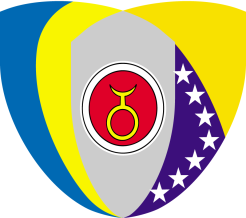                                                 Bosniska föreningen Gislaved      Poziv za godisnju skupstinu udruzenja” BiH”GislavedUskldu sa Statutom BH udruzenja Gislaved,Glavni odbor saziva Godisnju skupstinu udruzenja.Poziv je upucen svim clanovima BH udruzenja da prisustvuju Skupstini i da svoim aktivnim ucescem doprinesu uspjesnom radu Skupstine.GODISNJA SKUPSTINA CESE ODRZATI 18-02-2018(NEDELJA)  U PROSTORIJAMA KLUBA U 14:00Za Skupstinu se predlaze sljedeci dnevni red:1.Izbor clanova Izborne komisije2.Izvjestaj o prisutnosti clanova(radi izborna komisija)3.Usvajanje poslovnoka o radu Godisnje skupstine4.Izbor radnog presjednistva5.Izbor 2 ovjerivaca zapisnika6.Utvrdivanje( radnog) djela dnevnog reda  a.Izvjestaj o radu 2017 b.Financijski izvjestaj 2017 c.Izvjestaj nadzornog organa za 2017 d.Izvjestaj POLICY mot droger och mobbning e.Plan aktivnosti-Trafik policyf.Oslobadanje od odgovornosti clanova Glavnog odbora za 2017g.Plan rada za 2018h.Budzet za 2018k.Utvrdivanje iznosa clanarine za2018Gislaved februar 2018                                                      Glavni odbor                                                                                         Nazmija KonjevicPostadress                                                Besöksadress                   Tel +46(0)371 824 58Box86                                                      Danska vägen 13             Bankgiro: 300-0015332 32 Gislaved                                      332 36  Gislaved               Organisations nummer: 828500-5941